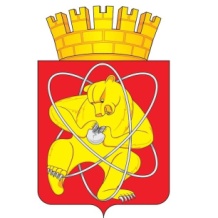 Муниципальное образование «Закрытое административно – территориальное образование Железногорск Красноярского края»СОВЕТ ДЕПУТАТОВ  ЗАТО  г. ЖЕЛЕЗНОГОРСК РЕШЕНИЕ27 сентября 2018                                                                                                                                 37-178Рг. ЖелезногорскОб обращении Совета депутатов ЗАТО г. Железногорск к Законодательному Собранию Красноярского краяВ соответствии со статьей 29 Уставного закона Красноярского края от 29.01.2009 № 8-2864 «О Законодательном Собрании Красноярского края», руководствуясь статьей 28 Устава ЗАТО Железногорск, статьей 36 Регламента Совета депутатов ЗАТО г. Железногорск, Совет депутатовРЕШИЛ:1. Принять Обращение Совета депутатов закрытого административно-территориального образования город Железногорск Красноярского края к Законодательному Собранию Красноярского края по вопросу о внесении изменений в Закон Красноярского края от 26.05.2005 № 14-3412 «О статусе закрытых административно-территориальных образований Красноярского края» (прилагается).2. Направить настоящее решение в Законодательное собрание Красноярского края.3. Контроль за исполнением настоящего решения возложить на председателя комиссии по вопросам местного самоуправления и законности С.Г. Шаранова.Председатель Совета депутатовЗАТО г. Железногорск						               А.И. КоноваловПриложение к решению Совета депутатов ЗАТО  г. Железногорскот 27 сентября 2018 № 37-178РОбращениеСовета депутатов ЗАТО г. Железногорск к Законодательному Собранию Красноярского края по вопросу о внесении изменений в Закон Красноярского края от 26.05.2005 № 14-3412 «О статусе закрытых административно-территориальных образований Красноярского края»В соответствии со статьей 80 Федерального закона от 06.10.2003 № 131-ФЗ «Об общих принципах организации местного самоуправления в Российской Федерации» закрытые административно-территориальные образования являются городскими округами. Особенности осуществления местного самоуправления в закрытых административно-территориальных образованиях устанавливаются федеральными законами.Закрытое административно-территориальное образование находится в ведении федеральных органов государственной власти по вопросам, указанным в пункте 3 статьи 1 Закона РФ от 14.07.1992 № 3297-1 «О закрытом административно-территориальном образовании». Решения по указанным вопросам принимаются Правительством Российской Федерации, если иное не предусмотрено федеральными законами.Постановлением Правительства Российской Федерации от 05.07.2001 № 508 утверждён перечень закрытых административно-территориальных образований и расположенных на их территориях населенных пунктов. В указанном перечне определены: наименование закрытого административно-территориального образования – Железногорск и административный центр – город Железногорск. Между тем, абзацем 2 статьи 1 Закона края от 26.05.2005 № 14-3412 «О статусе закрытых административно-территориальных образований Красноярского края» статусом городского округа наделено административно-территориальное образование: - город Железногорск, в состав которого входят городские населенные пункты: город Железногорск, поселок Подгорный; сельские населенные пункты: поселок Новый Путь, деревня Шивера, поселок Додоново, поселок Тартат.Частью 1 статьи 1 Устава ЗАТО Железногорск предусмотрено наименование - муниципальное образование «Закрытое административно-территориальное образование Железногорск Красноярского края» (сокращенно - ЗАТО Железногорск).Указанные несоответствия в нормативных правовых документах создают определенные трудности в осуществлении полномочий органов местного самоуправления и реализации гражданами своих прав. В частности, в связи с ведением государственного адресного реестра, функционированием федеральной информационной адресной системы, существуют проблемы по использованию содержащихся в государственном адресном реестре сведений об адресах. В настоящее время в систему ФИАС адрес объекта адресации введен так: Красноярский край, городской округ ЗАТО город Железногорск …, что не соответствует постановлению Правительства Российской Федерации от 05.07.2001 № 508 «Об утверждении перечня закрытых административно-территориальных образований и расположенных на их территориях населенных пунктов» и Уставу ЗАТО Железногорск.Учитывая изложенное, Совет депутатов ЗАТО г. Железногорск обращается в Законодательное Собрание Красноярского края с предложением внести изменение в Закон Красноярского края от 26.05.2005 № 14-3412 «О статусе закрытых административно-территориальных образований Красноярского края», изложив абзац второй статьи 1 в следующей редакции: «Железногорск, в состав которого входят городские населенные пункты: город Железногорск, поселок Подгорный; сельские населенные пункты: поселок Новый Путь, деревня Шивера, поселок Додоново, поселок Тартат;».